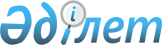 Бұлар батыр ауылындағы жаңа көшеге атау беру туралыЖамбыл облысы Қордай ауданы Сортөбе ауылдық округі әкімінің 2014 жылғы 3 қарашадағы № 27 шешімі. Жамбыл облысы Әділет департаментінде 2014 жылғы 17 қарашада № 2368 болып тіркелді      РҚАО-ның ескертпесі.

      Құжаттың мәтінінде түпнұсқаның пунктуациясы мен орфографиясы сақталған.

      «Қазақстан Республикасындағы жергілікті мемлекеттік басқару және өзін-өзі басқару туралы» Қазақстан Республикасының 2001 жылғы 23 қаңтардағы Заңының 35 бабына, «Қазақстан Республикасының әкімшілік-аумақтық құрылысы туралы» Қазақстан Республикасының 1993 жылғы 8 желтоқсандағы Заңының 14 бабының 4) тармақшасына сәйкес және тиiстi аумақ халқының пiкiрiн ескере отырып ШЕШІМ ҚАБЫЛДАДЫ:



      1. Сортөбе ауылдық округінің Бұлар батыр ауылындағы жаңа көшеге «Егемен» атауы берілсін.



      2. Осы шешімнің орындалуын бақылау Сортөбе ауылдық округі әкімі аппаратының бас маманы М. Мануға жүктелсін.



      3. Осы шешім әділет органдарында мемлекеттiк тiркелген күннен бастап күшiне енедi және оның алғашқы ресми жарияланған күнінен кейін күнтізбелік он күн өткен соң қолданысқа енгізіледі.

 

      Ауылдық округ әкімі                        Т. Абдылдаев
					© 2012. Қазақстан Республикасы Әділет министрлігінің «Қазақстан Республикасының Заңнама және құқықтық ақпарат институты» ШЖҚ РМК
				